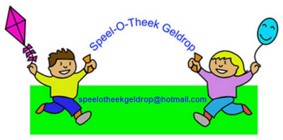 Welkom!In onze speelotheek, vlak bij het station, kan je terecht voor informatie over spelen en speelgoed. Je leent bij ons speelgoed, net als een boek in de bieb. We hebben speelgoed en spellen voor de leeftijd 0-12 jaar. Onze vrijwilligers kunnen je adviseren over het speelgoed dat het beste aansluit bij de leeftijd en/of ontwikkeling van jullie kind(eren). We hebben heel veel babyspeelgoed, maar ook Duplo, Lego en Playmobil, houten speelgoed, puzzels, (gezelschaps) spelletjes voor alle leeftijden, themakisten, allerhande buitenspeelmateriaal, van skelters tot glijbanen en ga zo maar door. Je kunt een paar weken tegen een gering bedrag speelgoed lenen en als je kind er weer op uitgekeken is breng je het terug. Zo heb je duurzaam, betaalbaar speelgoed in huis. Het lidmaatschapAls je je als lid hebt ingeschreven en 10 euro hebt betaald ontvang je een lidmaatschapskaart. Deze kaart is een jaar geldig. De uitleenJe mag vier stuks speelgoed per lidmaatschapskaart, drie weken lenen. We vinden het fijn als je thuis het speelgoed even controleert of het compleet is, anders horen we het graag zo snel mogelijk, we maken daar dan een aantekening van.Soms lukt het niet om het speelgoed op tijd terug te brengen, bel tijdens openingstijden even, dan verlengen we het speelgoed voor drie weken, geen probleem. Als je niet hebt verlengd dan moeten we helaas wat boete berekenen. We willen ook voor de volgende leners graag dat het speelgoed, schoon en compleet terugkomt. Als dat onverhoopt niet lukt, dan overleggen we wat de mogelijkheden zijn.  Openingstijden:Dinsdag:	19.00 - 20.30Vrijdag:	09.00 – 10.30Zaterdag:	10.30 – 12.00Prijzen:Lidmaatschap per kind/gezin per jaar			€ 10,00Per 1 januari 2023						€ 12,50Leenkosten per stuk speelgoed voor 3 weken		€ 0,50Website: www.speelotheekgeldrop.nl Adres: Parallelweg 10A GeldropTelefoon: 06 51 39 53 61 (tijdens openingsuren)